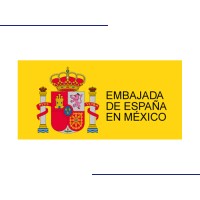 CONSEJERÍA DEL INTERIORForma parte de la Embajada de España en México y sus competencias son: - Relaciones con las diferentes instituciones y cuerpos de seguridad a nivel Federal y Estatal. - Coordinación de cursos de formación impartidos por funcionarios españoles y dirigidos a miembros de la fuerzas y cuerpos de seguridad federales y estatales. - Asesoría en materia de seguridad a empresas españolas y a ciudadanos españoles residentes.Luis Ochagavía SánchezConsejero de InteriorMaría Paz PrietoAgregada de InteriorDirección: Calle Galileo nº 114, Colonia Polanco, 11560,Delegación Miguel Hidalgo.Teléfono: (+52 55) 52 81 14 46Correo electrónico:consejeria.mexico@interior.es